超修學分申請表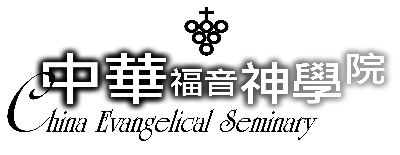 姓名學號學號申請學年期申請學年期申請學年期       學年度第　　學期       學年度第　　學期       學年度第　　學期       學年度第　　學期科別□道學碩士科  (□神學組  □教牧組  □教牧輔導組)　　□聖經碩士科全修生  □跨文化研究碩士科全修生       □教牧碩士科路德神學與教會建造組全修生□基督教研究證書科全修生□道學碩士科  (□神學組  □教牧組  □教牧輔導組)　　□聖經碩士科全修生  □跨文化研究碩士科全修生       □教牧碩士科路德神學與教會建造組全修生□基督教研究證書科全修生□道學碩士科  (□神學組  □教牧組  □教牧輔導組)　　□聖經碩士科全修生  □跨文化研究碩士科全修生       □教牧碩士科路德神學與教會建造組全修生□基督教研究證書科全修生□道學碩士科  (□神學組  □教牧組  □教牧輔導組)　　□聖經碩士科全修生  □跨文化研究碩士科全修生       □教牧碩士科路德神學與教會建造組全修生□基督教研究證書科全修生□道學碩士科  (□神學組  □教牧組  □教牧輔導組)　　□聖經碩士科全修生  □跨文化研究碩士科全修生       □教牧碩士科路德神學與教會建造組全修生□基督教研究證書科全修生□道學碩士科  (□神學組  □教牧組  □教牧輔導組)　　□聖經碩士科全修生  □跨文化研究碩士科全修生       □教牧碩士科路德神學與教會建造組全修生□基督教研究證書科全修生□道學碩士科  (□神學組  □教牧組  □教牧輔導組)　　□聖經碩士科全修生  □跨文化研究碩士科全修生       □教牧碩士科路德神學與教會建造組全修生□基督教研究證書科全修生□道學碩士科  (□神學組  □教牧組  □教牧輔導組)　　□聖經碩士科全修生  □跨文化研究碩士科全修生       □教牧碩士科路德神學與教會建造組全修生□基督教研究證書科全修生□道學碩士科  (□神學組  □教牧組  □教牧輔導組)　　□聖經碩士科全修生  □跨文化研究碩士科全修生       □教牧碩士科路德神學與教會建造組全修生□基督教研究證書科全修生□道學碩士科  (□神學組  □教牧組  □教牧輔導組)　　□聖經碩士科全修生  □跨文化研究碩士科全修生       □教牧碩士科路德神學與教會建造組全修生□基督教研究證書科全修生□道學碩士科  (□神學組  □教牧組  □教牧輔導組)　　□聖經碩士科全修生  □跨文化研究碩士科全修生       □教牧碩士科路德神學與教會建造組全修生□基督教研究證書科全修生□道學碩士科  (□神學組  □教牧組  □教牧輔導組)　　□聖經碩士科全修生  □跨文化研究碩士科全修生       □教牧碩士科路德神學與教會建造組全修生□基督教研究證書科全修生□道學碩士科  (□神學組  □教牧組  □教牧輔導組)　　□聖經碩士科全修生  □跨文化研究碩士科全修生       □教牧碩士科路德神學與教會建造組全修生□基督教研究證書科全修生□道學碩士科  (□神學組  □教牧組  □教牧輔導組)　　□聖經碩士科全修生  □跨文化研究碩士科全修生       □教牧碩士科路德神學與教會建造組全修生□基督教研究證書科全修生□道學碩士科  (□神學組  □教牧組  □教牧輔導組)　　□聖經碩士科全修生  □跨文化研究碩士科全修生       □教牧碩士科路德神學與教會建造組全修生□基督教研究證書科全修生申請事由（簡述）申請事由（簡述）本學期超修：___________學分，本學期合計：___________學分本學期超修：___________學分，本學期合計：___________學分本學期超修：___________學分，本學期合計：___________學分本學期超修：___________學分，本學期合計：___________學分本學期超修：___________學分，本學期合計：___________學分本學期超修：___________學分，本學期合計：___________學分本學期超修：___________學分，本學期合計：___________學分本學期超修：___________學分，本學期合計：___________學分本學期超修：___________學分，本學期合計：___________學分本學期超修：___________學分，本學期合計：___________學分本學期超修：___________學分，本學期合計：___________學分本學期超修：___________學分，本學期合計：___________學分本學期超修：___________學分，本學期合計：___________學分本學期超修：___________學分，本學期合計：___________學分上學期課程上學期課程科目名稱科目名稱科目名稱科目名稱學分學分分數科目名稱科目名稱科目名稱科目名稱科目名稱學分分數上學期課程上學期課程上學期課程上學期課程上學期課程上學期課程上學期課程上學期課程上學期平均成績___________上學期平均成績___________上學期平均成績___________上學期平均成績___________上學期平均成績___________上學期平均成績___________上學期平均成績___________上學期平均成績___________上學期平均成績___________上學期平均成績___________上學期平均成績___________上學期平均成績___________上學期平均成績___________上學期平均成績___________申請日期申請日期申請人簽章申請人簽章申請人簽章輔導老師輔導老師審核結果審核結果□通過　□不通過□通過　□不通過□通過　□不通過□通過　□不通過□通過　□不通過教務長教務長教務長